SMLOUVA O VÝROBĚ INFORMAČNÍHO ZPRAVODAJE„DOUBRAVECKÉ LISTY”statutární Město Plzeň se sídlem nám. Republiky 1, 306 32 Plzeň zastoupené městským obvodem Plzeň 4 adresa pro doručování Mohylová 55, 312 00 Plzeň IČO: 00075370DIČ: CZ00075370na straně jedné (dále jen jako „Zadavatel”) aNAVA Tisk s.r.o.se sídlem Nádražní 2744/14, Východní předměstí, 301 00 Plzeňobchodní společnost zapsaná v OR u Krajského soudu v Plzni sp.zn. C 36016IČO: 06937128DIČ: CZ06937128Číslo účtu: 283312847/0300Zastoupený: XXXXXXXXXXXXX XXXXXXXXXXXXXXXXXXXXKontaktní osoba, telefon, email: XXXXXXXXXXXXX XXXXXXXXXXX na straně druhé (dále jen jako „Dodavatel”)uzavírají mezi sebou níže uvedeného dne tuto smlouvu podle § 2586 a násl. zákona č. 89/2012 Sb., občanský zákoník, v platném znění.l.Předmět smlouvy1 . Dodavatel se touto smlouvou zavazuje vykonávat pro Zadavatele tyto služby: výroba informačního zpravodaje „Doubravecké listy”, v rozsahu 11 čísel v roce 2024 (v měsících: leden, únor, březen, duben, květen, červen, červenec - srpen společné číslo, září, říjen, listopad, prosinec), každé číslo v nákladu 13 205 kusů, a to dle grafického zpracování dodaného Zadavatelem.Výroba informačního zpravodaje „Doubravecké listy" zahrnuje následující činnosti:tisk informačního zpravodaje dle grafického zpracování poskytnutého Zadavatelem,archivace tiskových PDF souborů každého čísla,technické zajištění a koordinace během výroby.Dodavatel se zavazuje, že informační zpravodaj „Doubravecké listy” bude splňovat tyto technické parametry:Formát:					A4Rozsah stran vnitřku a obálky: 		12 stranPapír g/m2:		70g LWC/ 1,2 matnýVazba:                                        		V1Barevnost:					plnobarevné 4/4Náklad jednoho vydání:			13205 ksČetnost vydání:	11 čísel v průběhu roku 2024 (leden, únor, březen, duben, květen, červen, červenec - srpen společné číslo, září, říjen, listopad, prosinec)Zadavatel je oprávněn jednostranně snížit rozsah plnění blíže specifikovaný v odst. 1 a 3 tohoto článku smlouvy, k jehož poskytnutí je Dodavatel zavázán z této smlouvy, a to bez jakýchkoli sankcí ze strany Dodavatele. Rozsah plnění může být snížen jak v kusech informačního zpravodaje „Doubravecké listy” (nákladu), tak v rozsahu čísel za rok. Dodavateli v takovém případě nepřísluší cena za plnění v rozsahu, který nebyl Dodavatelem z důvodu snížení rozsahu plnění ze strany Zadavatele uskutečněn. Jednostranné snížení Zadavatel oznámí Dodavateli písemným oznámením nejpozději 30 dnů před stanoveným termínem pro dokončení výroby a předání k distribuci předmětného čísla informačního zpravodaje „Doubravecké listy”, jehož rozsah bude snížen.II.Povinnosti Dodavatele1. 	Dodavatel je povinen vykonávat pro Zadavatele činnost uvedenou v čl. l. této smlouvy osobně, svědomitě a s odbornou péčí v souladu se zájmy Zadavatele a řídit se při výkonu této činnosti pokyny Zadavatele.Dodavatel je povinen upozornit Zadavatele na případnou nevhodnost jeho pokynů, které by mohly mít za následek vznik škody na straně Zadavatele. Pokud Zadavatel na splnění svých pokynů i přesto trvá, nenese Dodavatel odpovědnost za takto vzniklou škodu.Dodavatel odpovídá Zadavateli za škodu, kterou mu způsobil v souvislosti s výkonem předmětu této smlouvy.Dodavatel se zavazuje zachovávat mlčenlivost o všech skutečnostech, které při výkonu činnosti podle této smlouvy zjistí, a to i po ukončení smluvního vztahu.Dodavatel se zavazuje vždy v daném měsíci (v případě společného čísla v průběhu měsíce srpna) dokončit výrobu každého čísla informačního zpravodaje, a to dle přesného harmonogramu tisku a distribuce schváleného Zadavatelem. Dodavatel se zavazuje v daném měsíci dle harmonogramu 13055 ks výtisků každého čísla informačního zpravodaje předat k distribuci provozovateli poštovních služeb určenému Zadavatelem. Zbylé výtisky Dodavatel ve stejný den doručí na Úřad městského obvodu Plzeň 4, Mohylová 55, 312 00 Plzeň. Neprodleně po předání stanoveného počtu výtisků informačního zpravodaje k distribuci provozovateli poštovních služeb Dodavatel zašle Zadavateli kopii protokolu o předání stanoveného počtu výtisků informačního zpravodaje provozovateli poštovních služeb k distribuci.V případě, že konečné vytištěné a distribuované znění informačního zpravodaje „Doubravecké listy” nebude odpovídat grafickému zpracování informačního zpravodaje „Doubravecké listy” dodaného Zadavatelem Dodavateli, je Dodavatel povinen provést na své náklady nejpozději do 15 dnů náhradní plnění, a to opakovaně vytisknout příslušné číslo informačního zpravodaje v souladu s grafickým zpracováním zaslaným Zadavatelem a na svůj náklad zajistit distribuci 13055 ks výtisků do všech domácností na území městského obvodu Plzeň 4 (do domovních schránek či dodávacích schrán domácností) a 150 ks výtisků dodat na Úřad městského obvodu Plzeň 4. Realizace náhradního plnění nemá vliv na oprávnění Zadavatele uplatnit smluvní pokutu dle této smlouvy.III.Cena za plnění1.	Cena za plnění poskytované Dodavatelem dle této smlouvy je stanovena jako cena smluvní. Cena za plnění (cena za jedno číslo informačního zpravodaje „Doubravecké listy”) dle této smlouvy je blíže specifikována v položkovém rozpočtu Dodavatele, který tvoří přílohu č. 1 této smlouvy.Cena za plnění (cena za jedno číslo informačního zpravodaje „Doubravecké listy”) stanovená v položkovém rozpočtu Dodavatele, který tvoří přílohu č. 1 této smlouvy, je nepřekročitelná a nejvýše přípustná a zahrnuje náklady nutné k řádnému splnění všech služeb, prací a úkonů spojených s výrobou a předáním k distribuci informačního zpravodaje „Doubravecké listy”, které jsou předmětem této smlouvy, náklady na dopravu, na pohonné hmoty, jakož i ocenění činností, dodávek a souvisejících výkonů, které případně nejsou výslovně uvedeny.Dodavatel jako plátce daně z přidané hodnoty připočítá v době uskutečnění zdanitelného plnění k této smluvní ceně daň z přidané hodnoty v sazbě odpovídající platné zákonné úpravě.Cena za plnění byla stanovena na základě průzkumu trhu provedeného Zadavatelem.Smluvní strany se dohodly, že cena za plnění bude hrazena postupně, vždy po realizaci každého čísla informačního zpravodaje „Doubravecké listy”. Cena za realizaci každého jednotlivého číslo informačního zpravodaje „Doubravecké listy” je splatná vždy po předání stanoveného počtu výtisků daného čísla informačního zpravodaje „Doubravecké listy” provozovateli poštovních služeb k distribuci a po dodání zbylého počtu výtisků na Úřad městského obvodu Plzeň 4, a to na základě řádně předložené faktury se splatností nejméně 14 dnů ode dne doručení faktury Zadavateli. Faktura musí obsahovat všechny náležitosti řádného účetního a daňového dokladu ve smyslu příslušných právních předpisů, zejména zákona č. 235/2004 Sb., o dani z přidané hodnoty, ve znění pozdějších předpisů. V případě, že faktura nebude mít odpovídající náležitosti, je Zadavatel oprávněn ji vrátit ve lhůtě splatnosti zpět Dodavateli k doplnění či opravení, aniž se tak dostane do prodlení se splatností. Lhůta splatnosti počíná běžet znovu od opětovného zaslání náležitě doplněného či opraveného dokladu.Faktury budou zasílány na doručovací adresu Zadavatele: Mohylová 55, 312 00 Plzeň, popř. na e-mailovou adresu Zadavatele: XXXXXXXXXXXX a XXXXXXXXXXXXXXXXXXX.Dodavatel se zavazuje, že na jím vydaných daňových dokladech bude uvádět pouze čísla bankovních účtů, která jsou správcem daně zveřejněna způsobem umožňujícím dálkový přístup (§ 98 písm. d) zákona č.235/2004 Sb., o dani z přidané hodnoty). V případě, že daňový doklad bude obsahovat jiný než takto zveřejněný účet, bude takovýto daňový doklad považován za neúplný a Zadavatel vyzve Dodavatele k jeho doplnění. Do okamžiku doplnění má Zadavatel právo neuskutečnit platbu na základě tohoto daňového dokladu. V případě, že kdykoli před okamžikem uskutečnění platby ze strany Zadavatele na základě této smlouvy bude o Dodavateli správcem daně z přidané hodnoty zveřejněna způsobem umožňujícím dálkový přístup skutečnost, že Dodavatel je nespolehlivým plátcem (§ 106a zákona č.235/2004 Sb., o dani z přidané hodnoty), má Zadavatel právo od okamžiku zveřejnění ponížit všechny platby Dodavateli uskutečňované na základě této smlouvy o příslušnou částku DPH. Smluvní strany si sjednávají, že takto Dodavateli nevyplacené částky DPH odvede správci daně sám Zadavatel v souladu s ustanovením § 109a zákona č. 235/2004 Sb.IV.Práva a povinnosti Zadavatele1. 	Zadavatel se zavazuje poskytovat Dodavateli nutnou součinnost pro jeho činnost podle této smlouvy, a to v souladu s podmínkami touto smlouvou sjednanými.Zadavatel se zavazuje dodat Dodavateli grafické zpracování každého čísla informačního zpravodaje „Doubravecké listy” dle standardu PDF/X - 1a standardu minimálně na úrovni 2001, vždy nejpozději 6 dnů před termínem jeho tisku dle schváleného harmonogramu a jeho předáním k distribuci dle podmínek této smlouvy, nedohodnou-li se strany jinak. Zadavatel dodá Dodavateli grafické zpracování každého čísla informačního zpravodaje e-mailem na adresu Dodavatele XXXXXXXXXXXXXXX, XXXXXXXXXXXXXXXXXXX.nebo elektronicky prostřednictvím „Úschovny města Plzně", popř. jiným vhodným způsobem.Výsledek činnosti Dodavatele dle této smlouvy, který je předmětem práva průmyslového nebo jiné duševního vlastnictví, nesmí Dodavatel poskytnout jiným osobám než Zadavateli. Zadavatel je tento výsledek činnosti oprávněn (i) použít i k jinému účelu, než vyplývá z této smlouvy a (ii) poskytnout jej jiné osobě. Odměna Dodavatele za poskytnutí výsledku činnosti a převod vlastnického práva k výsledku činnosti dle tohoto odstavce je zahrnuta v ceně za plnění Dodavatele dle čl. III. této smlouvy.V.Doba trvání smlouvy1.   Tato smlouva se uzavírá na dobu určitou do 31.12.2024.Před uplynutím sjednané doby lze smlouvu ukončit písemnou dohodou smluvních stran nebo písemnou výpovědí.Zadavatel je kdykoliv oprávněn vypovědět tuto smlouvu bez udání důvodu s okamžitou účinností ke dni doručení písemné výpovědi Dodavateli. Vykonal-li Dodavatel prokazatelnou činnost směřující k vydání čísla informačního zpravodaje „Doubravecké listy" před obdržením výpovědi Zadavatele, náleží Dodavateli pouze přiměřená část odměny sjednané v čl. III. této smlouvy za již prokazatelně vykonanou činnost.Dodavatel je kdykoliv oprávněn vypovědět tuto smlouvu bez udání důvodu v jednoměsíční výpovědní době, která počíná běžet prvním dnem měsíce následujícího po měsíci, ve kterém byla Zadavateli doručena písemná výpověď Dodavatele. Vykonal-li Dodavatel prokazatelnou činnost směřující k vydání čísla informačního zpravodaje „Doubravecké listy“ před zasláním výpovědi Zadavateli a nedošlo ke dni účinnosti výpovědi k vydání čísla informačního zpravodaje „Doubravecké listy", nenáleží Dodavateli odměna sjednaná v čl. III. této smlouvy, a to ani její přiměřená část.Vl.Smluvní pokuta1. 	V případě, že konečné vytištěné a distribuované znění informačního zpravodaje „Doubravecké listy" nebude odpovídat znění informačního zpravodaje „Doubravecké listy” Zadavatelem dodaného Dodavateli, je Zadavatel oprávněn uplatnit na Dodavateli jednorázovou smluvní pokutu ve výši 5.000,- Kč.2.	Uplatněním smluvní pokuty není dotčeno právo Zadavatel na náhradu škody v plné výši.VII.Závěrečná ustanovení1.    Dodavatel prohlašuje, že ke dni uzavření této smlouvy nemá vůči městskému obvodu Plzeň 4, resp. statutárnímu městu Plzeň, žádné závazky po lhůtě splatnosti.Práva a povinnosti z této smlouvy se řídí jejími podmínkami, jakož i příslušnými ustanoveními zákona č. 89/2012 Sb., občanský zákoník.Tuto smlouvu lze měnit pouze dohodou stran, a to písemnými číslovanými dodatky ke smlouvě.V případě, že by se v budoucnu některé ustanovení této smlouvy stalo neplatným, zdánlivým nebo neúčinným, nemá tato neplatnost, zdánlivost nebo neúčinnost vliv na platnost zbytku smlouvy. Smluvní strany se zavazují v takovém případě bez zbytečného odkladu neplatné, zdánlivé nebo neúčinné ustanovení nahradit novým platným ustanovením, které svým obsahem bude co nejvíce odpovídat smyslu neplatného, zdánlivého nebo neúčinného ustanovení.Tato smlouva nabývá účinnosti dnem jejího uveřejnění prostřednictvím registru smluv dle zákonač. 340/2015 Sb., o registru smluv, v platném znění.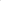 Smluvní strany berou na vědomí, že tato smlouva dle zákona č. 340/2015 Sb., o registru smluv, v účinném znění, podléhá uveřejnění prostřednictvím registru smluv. Dodavatel souhlasí se zveřejněním úplného textu smlouvy prostřednictvím registru smluv. Smluvní strany se dohodly, že uveřejnění smlouvy prostřednictvím registru smluv provede Zadavatel.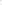 Tato smlouva je provedena ve dvou vyhotovení, z nichž každá smluvní strana obdrží jedno.Smluvní strany prohlašují, že tato smlouva vyjadřuje jejich pravou a skutečnou vůli, souhlasí s jejím obsahem a na důkaz toho připojují své vlastnoruční podpisy.Vůle uzavřít tuto smlouvu je dána usnesením Rady MO Plzeň 4 č. 0199/23 ze dne 29.11.2023. Nedílnou součástí této smlouvy jsou tyto přílohy:Příloha č. 1 Cena za plnění — položkový rozpočetV Plzni dne …………………			V Plzni dne ……………….Zadavatel:					Dodavatel:---------------------------------------		---------------------------------------Příloha č. 1 smlouvy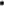 Cena za plnění - položkový rozpočetV Plzni dne ………………………							………………………………………..								razítko a podpisČíslo účtu:272131 1/0100Zastoupené:XXXXXXXXXX XXXXXXXXXXXKontaktní osoba, telefon, e-mailXXXXXXXXXXXXXXXX XXXXXXXXXVýčet prací(druh prací)počet kusů informačního zpravodaje „Doubravecké listy" pro jedno čísloCena za jeden kus informačního zpravodaje„Doubravecké listy” bezDPHCena za jeden kus informačního zpravodaje „Doubravecké listy" včetně DPHvýroba informačního zpravodajeDoubravecké listy”13 2053,77 Kč4,15 KčCena celkem za jedno číslo informačního zpravodaje „Doubravecké listy“ bez DPHCena celkem za jedno číslo informačního zpravodaje „Doubravecké listy“ bez DPHCena celkem za jedno číslo informačního zpravodaje „Doubravecké listy“ bez DPH49.820,- KčDPHDPHDPH4.982,- KčCena celkem za jedno číslo informačního zpravodaje "Doubravecké listy“ včetně DPHCena celkem za jedno číslo informačního zpravodaje "Doubravecké listy“ včetně DPHCena celkem za jedno číslo informačního zpravodaje "Doubravecké listy“ včetně DPH54.802,- Kč